Publicado en  Ciudad de México, a 02 de mayo de 2017 el 02/05/2017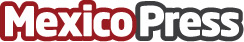 Kelly Services México lanza la encuesta ''Tendencias del Entorno Laboral en México 2017'' (TELM)El estudio busca recabar las opiniones de las tres generaciones que se encuentran en el mercado laboral: Baby Boomers , Generación X y Generación Y o MillennialsDatos de contacto:Karen Rosales karen.rosales@kellyservices.com3002 57 00 ext. 5753Nota de prensa publicada en: https://www.mexicopress.com.mx/kelly-services-mexico-lanza-la-encuesta_1 Categorías: Nacional Emprendedores Recursos humanos http://www.mexicopress.com.mx